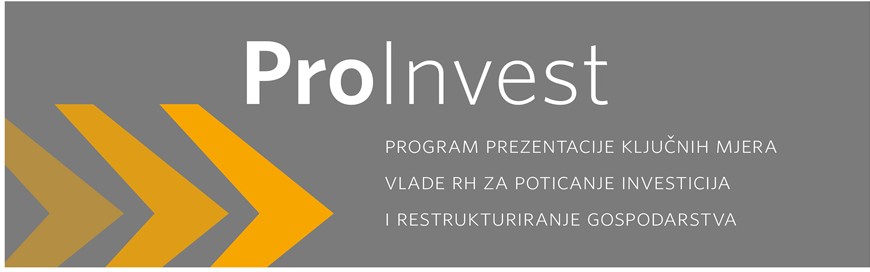 Hotel TuristVaraždin, 05. travnja 2013.10.00-10.15 – Branko Grčić, potpredsjednik Vlade i ministar regionalnoga razvoja i fondova Europske unije: ”Investicije – ključ gospodarskog rasta i oporavka” 10.15-10.30 – Gordan Maras, ministar poduzetništva i obrta: „ Program poticanja poduzetništva i obrta“10.30-10.45 – Mirando Mrsić, ministar rada i mirovinskog sustava: „Mjere aktivne politike zapošljavanja u 2013.“10.45-11.00 – Alen Leverić, zamjenik ministra gospodarstva: „Zakon o poticanju ulaganja i unapređenju investicijske klime – poticaji za investicije i zapošljavanje“11.00-11.15 – Boris Lalovac, zamjenik ministra financija: „Zakon o financijskom poslovanju poduzeća i predstečajnoj nagodbi – prva iskustva i zaključci“11.15-11.30 – Jakša Puljiz, zamjenik ministra regionalnoga razvoja i fondova EU: „Mogućnosti financiranja investicija kroz fondove Europske unije“11.30-11.45 – Davorka Hajduković, pomoćnica ministra poljoprivrede: „Investicije u poljoprivredi.“11.45-12.00 – Anton Kovačev, predsjednik Uprave HBOR-a: „Kreditni programi HBOR-a u 2013.“12.00-12.15 – Izjave za medije12.15-12.30 – Pauza za kavuPanel diskusije 13.00-15.00I. Panel diskusija o poticanju investicija temeljem zakonskih propisa, investicijskom ciklusu u poljoprivredi te kreditnim programima HBOR-a, uz pitanja sudionika događajaSudjeluju: 	Branko Grčić, Gordan Maras, Alen Leverić, Davorka Hajduković, Anton Kovačev, Davor Majetić, Damir NovinićII. Panel diskusija o mogućnostima restrukturiranja poduzeća koje pruža Zakon o financijskom poslovanju poduzeća i predstečajnoj nagodbi , Ovršnom zakonu, mogućnostima financiranja investicija iz EU fondova, poslovanju Zona nakon ulaska u EU te mjerama Aktivne politike zapošljavanja, uz pitanja sudionika događaja.Sudjeluju: 	Tatjana Dalić, Boris Lalovac, Jakša Puljiz, Zdenka Lončar, Darko Liović, Renata Duka